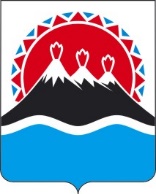 П О С Т А Н О В Л Е Н И ЕПРАВИТЕЛЬСТВА  КАМЧАТСКОГО КРАЯ                   г. Петропавловск-КамчатскийПРАВИТЕЛЬСТВО ПОСТАНОВЛЯЕТ:1. Внести в приложение к постановлению Правительства Камчатского края от 10.01.2014 № 1-П «О нормативах финансового обеспечения государственных гарантий реализации прав на получение общедоступного и бесплатного начального общего, основного общего, среднего общего образования, финансового обеспечения дополнительного образования детей в муниципальных общеобразовательных организациях в Камчатском крае» следующие изменения:1) в таблице приложения 2 графу 2.1 раздела 2 «Соболевский муниципальный район» изложить в следующей редакции:«»;2) в таблице приложения 3 графу 4.1 раздела 4 «Соболевский муниципальный район» изложить в следующей редакции:«».2. Настоящее постановление вступает в силу после дня его официального опубликования, действие настоящего постановления распространяется на правоотношения, возникшие с 1 января 2020 года. Пояснительная запискак проекту постановления Правительства Камчатского края «О внесении изменений в постановление Правительства Камчатского края 10.01.2014 № 1-П «О нормативах финансового обеспечения государственных гарантий реализации прав на получение общедоступного и бесплатного начального общего, основного общего, среднего общего образования, финансового обеспечения дополнительного образования детей в муниципальных общеобразовательных организациях в Камчатском крае»Настоящий проект постановления Правительства Камчатского края разработан в соответствии с Федеральным законом от 29.12.2012 N 273-ФЗ «Об образовании в Российской Федерации» в целях уточнения нормативов финансового обеспечения государственных гарантий реализации прав на получение общедоступного и бесплатного начального общего, основного общего, среднего общего образования, финансового обеспечения дополнительного образования детей в муниципальных общеобразовательных организациях в Камчатском крае, действие которых будет распространяться на правоотношения, возникшие с 1 января 2020 года.Реализация настоящего проекта постановления Правительства Камчатского края не потребует дополнительного финансирования из средств краевого бюджета. Средства предусмотрены Законом Камчатского края от 29.11.2019 № 396 «О краевом бюджете на 2020 год и плановый период 2021 и 2022 годов» в рамках данных нормативов. Настоящий проект постановления Правительства Камчатского края размещен на Едином портале проведения независимой антикоррупционной экспертизы и общественного обсуждения проектов нормативных правовых актов Камчатского края в информационно-телекоммуникационной сети Интернет для проведения независимой антикоррупционной экспертизы в срок с 22 марта 2021 года по 30 марта 2021 года.В соответствии с постановлением Правительства Камчатского края от 06.06.2013 № 233-П «Об утверждении Порядка проведения оценки регулирующего воздействия проектов нормативных правовых актов Камчатского края и экспертизы нормативных правовых актов Камчатского края» данный проект постановления Правительства Камчатского края оценке регулирующего воздействия не подлежит.[Дата регистрации]№[Номер документа]О внесении изменений в приложение к постановлению Правительства Камчатского края от 10.01.2014 № 1-П «О нормативах финансового обеспечения государственных гарантий реализации прав на получение общедоступного и бесплатного начального общего, основного общего, среднего общего образования, финансового обеспечения дополнительного образования детей в муниципальных общеобразовательных организациях в Камчатском крае»2.1.Муниципальное общеобразовательное казенное учреждение «Устьевая школа основного общего образования»19 814,95900216,000004.1.Муниципальное общеобразовательное казенное учреждение «Соболевская средняя школа»43 862,082461 006,00000Председатель Правительства - Первый вице-губернатор Камчатского края[горизонтальный штамп подписи 1]А.О. Кузнецов